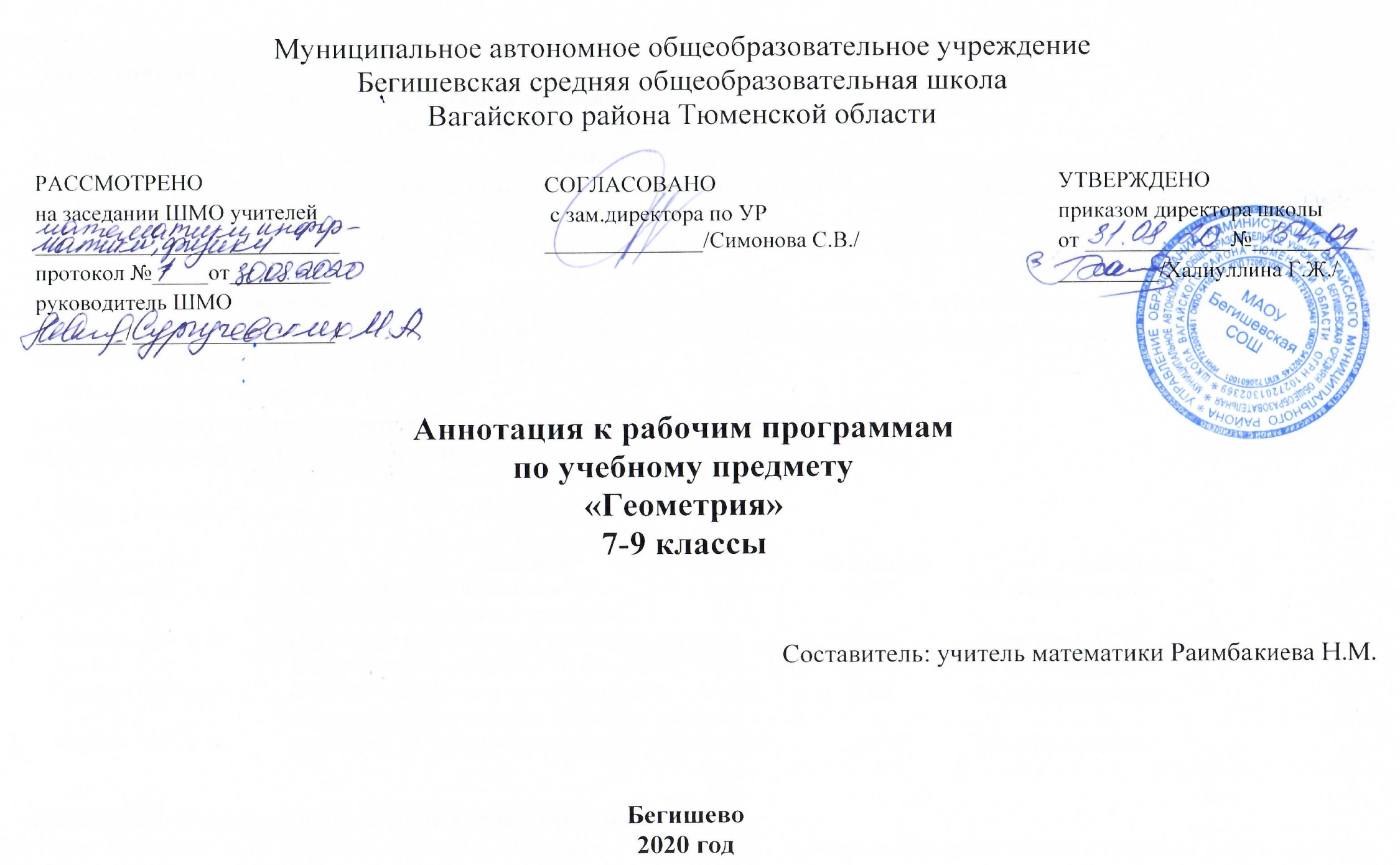 Нормативная база Рабочая программа разработана на основе следующих документов:Закон РФ «Об образовании в Российской Федерации» от 29 декабря 2012 года № 273- ФЗ;Порядок организации и осуществления образовательной деятельности по основным общеобразовательным программам - образовательным программам начального общего, основного, общего и среднего общего образования (утвержден приказом Минобрнауки России от 30.08.2013 № 1015;Приказ Минобрнауки России от 17 декабря 2010г. № 1897 «Об утверждении федерального государственного образовательного стандарта основного общего образования»;Приказ Министерства образования и науки Российской Федерации от 31.12.2015г. № 1577 «О внесении изменений в федеральный государственный образовательный стандарт основного общего образования, утвержденный приказом Министерства образования и науки Российской Федерации от 17 декабря 2010г. № 1897»;   Устав МАОУ Бегишевская СОШ;Авторская программа по  математике (7-9 кл.)  Авторы: Т.А.БурмисмтроваУчебный план МАОУ Бегишевской СОШ.УМК Геометрия 7-9 класс      Количество часов, отводимое на изучение предметаПрограмма рассчитана на 68 час/год (2 час/нед.) в 7-9  классе в соответствии с Годовым календарным учебным графиком работы школы на 2020-2021 учебный год и соответствует  учебному плану школы.Цель и задачи изучения предметаВ ходе обучения модуля «Геометрии» по данной программе с использованием учебника и методического пособия для учителя, решаются следующие задачи:систематическое изучение свойств геометрических фигур на плоскости;формирование пространственных представлений; развитие логического мышления и подготовка аппарата для изучения смежных дисциплин (физика, черчение и др.) и курса стереометрии в старших классах;овладение конкретными знаниями необходимыми для применения в практической деятельности.Цели обучения:В направлении личностного развития:развитие логического и критического мышления, культуры речи, способности к умственному эксперименту;формирование у учащихся интеллектуальной честности и объективности, способности к преодолению мыслительных стереотипов, вытекающих из обыденного опыта;воспитание качеств личности, обеспечивающих социальную мобильность, способность принимать самостоятельные решения;формирование качеств мышления, необходимых для адаптации в современном информационном обществе;развитие интереса к математическому творчеству и математических способностей.В метапредметном направлении:формирование представлений о математике как части общечеловеческой культуры, о значимости математики в развитии цивилизации и современного общества;развитие представлений о математике как форме описания и методе познания действительности, создание условий для приобретения первоначального опыта математического моделирования;формирование общих способов интеллектуальной деятельности, характерных для математики и являющихся основой познавательной культуры, значимой для различных сфер человеческой деятельности.В предметном направлении:овладение математическими знаниями и умениями, необходимыми для продолжения обучения в старшей школе или иных общеобразовательных учреждениях, изучения смежных дисциплин, применения в повседневной жизни;создание фундамента для математического развития, формирования механизмов мышления, характерных для математической деятельности.Общеучебные умения, навыки и способы деятельностиВ ходе освоения содержания геометрического образования учащиеся овладевают разнообразными способами деятельности, приобретают и совершенствуют опыт:   - построения и исследования математических моделей для описания и решения прикладных задач, задач из смежных дисциплин;   - выполнения и самостоятельного составления алгоритмических предписаний и инструкций на математическом материале; выполнения расчетов практического характера; использования математических формул и самостоятельного составления формул на основе обобщения частных случаев и эксперимента;  - самостоятельной работы с источниками информации, обобщения и систематизации полученной информации, интегрирования ее в личный опыт;  - проведения доказательных рассуждений, логического обоснования выводов, различения доказанных и недоказанных утверждений, аргументированных и эмоционально убедительных суждений;   - самостоятельной и коллективной деятельности, включения своих результатов в результаты работы группы, соотнесение своего мнения с мнением других участников учебного коллектива и мнением авторитетных источников.Периодичность и формы текущего контроля и промежуточной аттестации.Основными формами контроля знаний и умений обучающихся по математике  являются устный опрос, письменные и контрольные работы. К письменным формам контроля относятся: самостоятельные и контрольные работы, тесты. Виды   контроля   знаний,   умений,  навыков  обучающихся - текущий,  тематический,  итоговый – итоговая контрольная работа. Формы промежуточной аттестации указаны в учебном плане МАОУ Бегишевская СОШ на 2020-2021 учебный год.№авторыназваниегод изданияиздательство1Атанасян Л.С. и др.Геометрия 7-9. Учебник для общеобразовательных учреждений.2017М. «Просвещение»2Айвазян Д.Ф. и др.Поурочные разработки по геометрии 7-9 класс.2013«Учитель – АСТ»4Зив Б.Г. и др.Дидактические материалы по геометрии  7-92019М. «Просвещение»6Саакян С.М. и др.Изучение геометрии в 7-9 классах. Метод. рекомендации к учебнику. Книга для учителя. 2003М. «Просвещение»